UNIVERSIDADE DE SÃO PAULO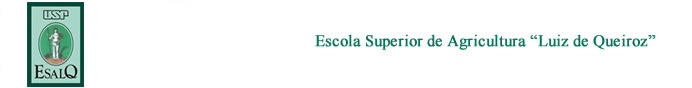 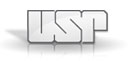 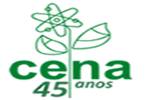 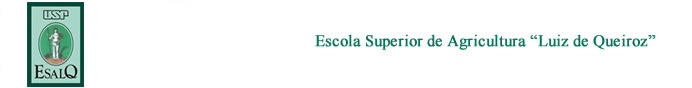 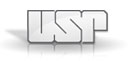 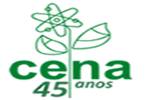 PROGRAMA DE PÓS-GRADUAÇÃO INTERUNIDADES EM ECOLOGIA APLICADA- ESALQ/CENA (PPGI-EA)Projeto de       submetido ao PPGI-EA como parte dos requisitos do processo seletivo do       semestre de 20     “TÍTULO      ” (Sugere-se que seja: claro, suficientemente descritivo e conciso)Candidato:      Orientador:      Piracicaba, SPMês e anoÍNDICE1.	INTRODUÇÃO	42.	JUSTIFICATIVA 	43.	HIPÓTESE (S)	44.	OBJETIVO(S)	45.	MATERIAL E MÉTODOS/PROCEDIMENTOS METODOLÓGICOS	4	5.1.LOCALIZAÇÃO E DESCRIÇÃO DA ÁREA DE ESTUDO (se pertinente)	5	5.2.METODOLOGIA/MÉTODOS DE CAMPO E ANALÍTICOS	56.	FORMA DE ANÁLISE DOS RESULTADOS	57.	PLANO DE TRABALHO & CRONOGRAMA DE EXECUÇÃO	58.	REFERÊNCIAS BIBLIOGRÁFICAS	5RESUMOPalavras-chave:    INTRODUÇÃO Contextualizar o trabalho a ser desenvolvido em função do estado da arte da aérea, incluindo uma síntese da bibliografia fundamental. Deverá fornecer antecedentes que justifiquem o trabalho de pesquisa e incluir fundamentação científica. O plano deverá ser original quanto ao tema proposto (obrigatório para o Doutorado) e demostrar a contribuição pretendida para a área de conhecimento. JUSTIFICATIVA (poderá ser apresentada como parte da introdução)Deverá apresentar os elementos que justifiquem a pesquisa proposta tanto cientificamente quanto no contexto do PPGI-EA (ESALQ/CENA- USP)HIPÓTESE (S), item obrigatório para projetos de DoutoradoOBJETIVO(S), podendo ser sub-dividido em geral e específicos se desejado. Deve(m) estar de acordo com o tema proposto e bem definido(s)MATERIAL E MÉTODOS / PROCEDIMENTOS METODOLÓGICOS LOCALIZAÇÃO E DESCRIÇÃO DA ÁREA DE ESTUDO (se pertinente)Ao invés da localização e descrição da área, dependendo da natureza do estudo, indicar, se couber, disponibilidade, acordos prévios ou articulações para o estudo com comunidades, gestores, poderes públicos ou privados, pesquisadores, laboratórios ou grupos de pesquisa. METODOLOGIA/MÉTODOS DE CAMPO E ANALÍLICOSA metodologia a ser utilizada deve estar adequada à hipótese e objetivos propostos. Deve ser apresentada de modo completo e referenciado.Deve fornecer informações suficientes (quando cabíveis) sobre, por exemplo: local, amostragem, tratamento estatístico, procedimento analítico, técnicas envolvidas, etcFORMA DE ANÁLISE DOS RESULTADOSPLANO DE TRABALHO & CRONOGRAMA DE EXECUÇÃO REFERÊNCIAS BIBLIOGRÁFICIASATIVIDADEANO 1ANO 1ANO 1ANO 1ANO 2ANO 2ANO 2ANO 2ANO 3ANO 3ANO 3ANO 3ANO 4ANO 4ANO 4ANO 4ATIVIDADET1T2T3T4T5T6T7T8T9T10T11T12T13T14T15T16